Hvordan finne din medlemsstatus i Norsk KennelklubbGå inn på internett, gjerne via mobil: nkk.no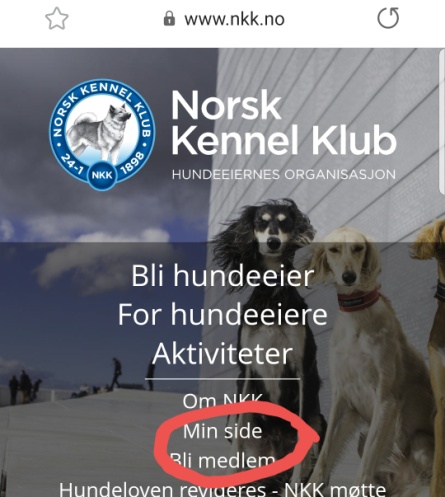 Velg min sideEvt ”bli medlem”, om du ikke er medlem i Namdal fuglehundklubb. 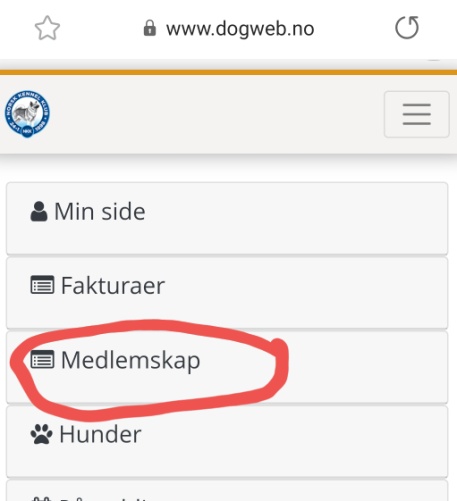 Velg medlemskap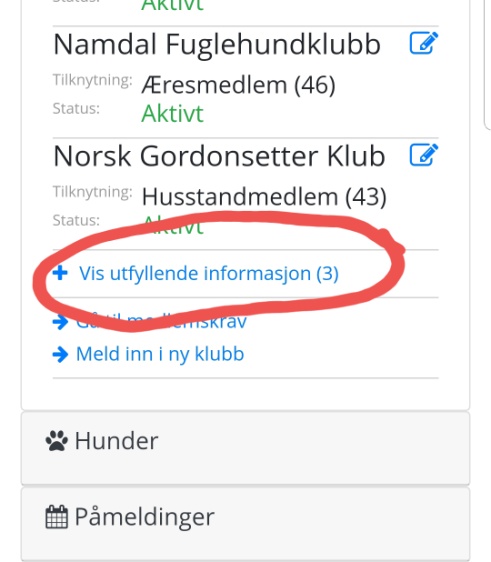 Da kommer en lignende info om ditt medlemskap med dato: 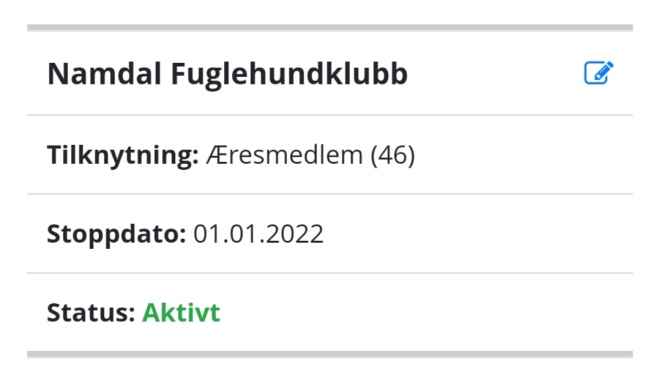 Det kan f.eks stå klubbmedlem, husstandsmedlem, juniormedlem og æresmedlem.Ta gjerne screenshot av dette bilde, så har dere å vise fram neste gang.Ved problemer kontakt sekretær i Namdal fuglehundklubb, se hvem dette er på hjemmesiden til Namdal fuglehundklubb: namdalfhk.net. Under styret.